Муниципальное бюджетное дошкольное образовательное учреждение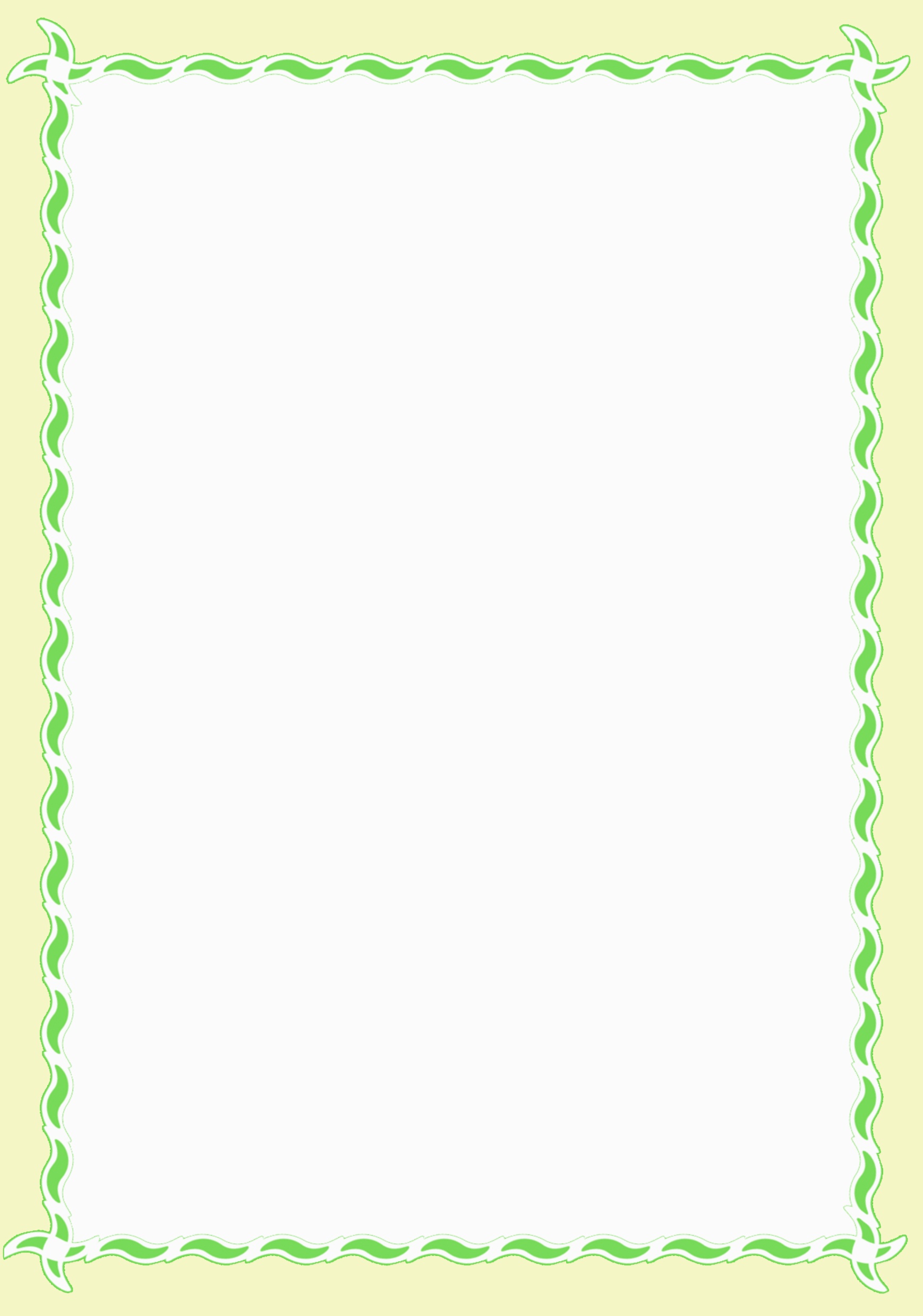 Полевского городского округа«Детский сад № 49 общеразвивающего вида»Конспект итогового мероприятия (средний дошкольный возраст 4-5 лет)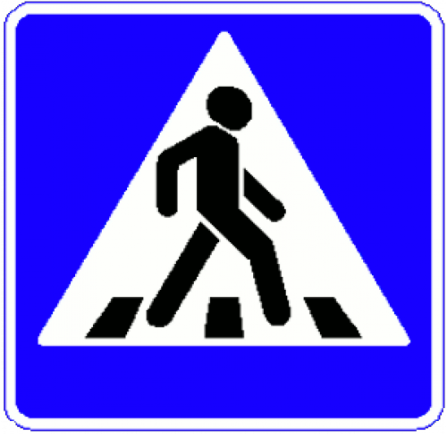 Воспитательпервой квалификационной категорииНижникова Татьяна СтаниславовнаМай 2014 год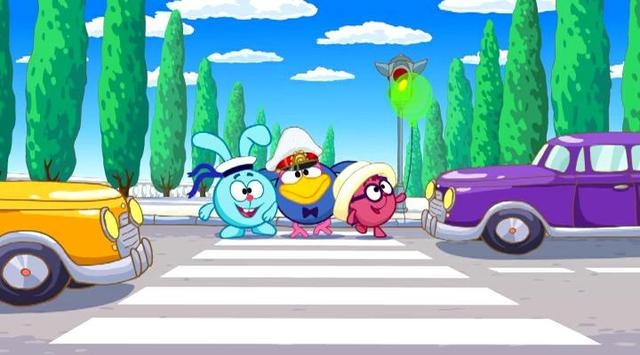 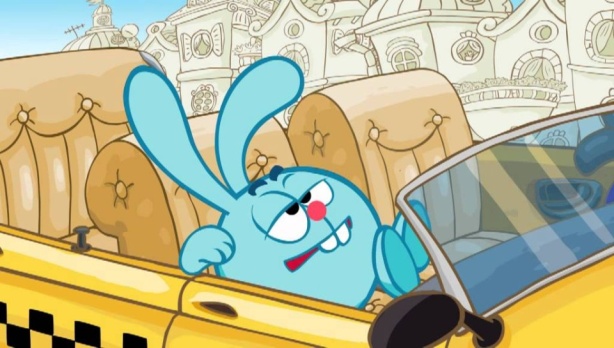 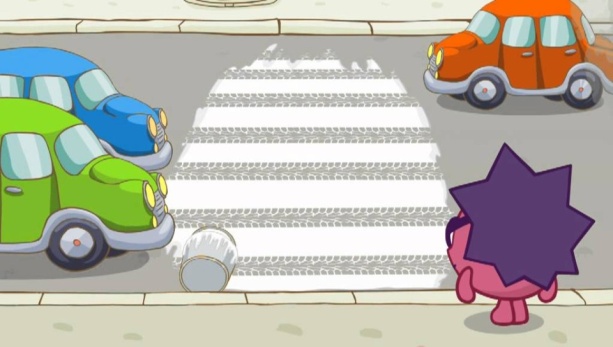 Цель: формирование безопасного поведения на дороге.Задачи:Обучающие:Учить детей через игровые образы правилам поведения на дороге и в общественном транспорте.Закрепить знание элементарных правил дорожного движения; знание деталей и частей автомобиля.Закреплять умение правильно держать ножницы и вырезывать по-прямой.Развивающие:Развивать у детей интерес к машинам, правилам дорожного движения.Развивать любознательность, активность во время игр.Воспитательные:Воспитывать аккуратность во время работы с клеем.Воспитывать уважительное отношение к труду взрослых.Предполагаемый результат:Проявляет любознательность, устойчивый интерес к различным видам деятельности.Узнает и называет дорожные знаки «Пешеходный переход», пешеходный переход «Зебра».Соблюдает элементарные правила поведения на улице и в транспорте, элементарные правила дорожного движения.Оборудование и материал: карточки для игры «Купи для машины нужную деталь», монетки, ноутбук, мультимедиа, интерактивные игры «Автозагадки», «Едем, едем», аудиозапись «Пальчиковые игры. Музыка с мамой Екатерины и Сергея Железновых» - «Автобус», «Машина», ножницы, клей, клеенки, салфетки, заготовка «пешеходный переход», маски Кроша и Ёжика.Герои Крош и Ёжик: дети старшей группы.Ход занятия:В гости к детям пришли Крош и Ёжик. Но почему-то они расстроены, невеселые. Что-то случилось? Крош и Ёжик, почему у вас сегодня плохое настроение?Мы сегодня решили самостоятельно поехать в цирк. Вышли на дорогу, посмотрели, а машин видимо-невидимо. Одни машины продукты везут, другие – кирпичи, третьи – мебель повезли, четвертые – доски. Мы их останавливали, просили, чтобы они нас до цирка подвезли, а они проезжают мимо и не останавливаются. Как нам доехать до цирка не знаем, а скоро представление начнется. Что нам делать?Ребята, а почему Кроша с Ёжиком никто не подвез? (ответы детей).А на каком транспорте можно добраться до цирка? (ответы детей). Ребята, а в пассажирском транспорте можно ездить одному, без взрослых? Почему? (ответы детей).Транспорт наш всегда на службе,Он со всеми нами в дружбе.Он общественным зовется –Это значит, вам придетсяПассажиров уважать,Никого не обижать,Не ругаться никогда,Помнить о других всегда.Давайте поиграем в игру «Автобус» (проводится игра «Автобус» под музыку Железновых «Автобус»).А кто же водит транспорт? (ответы детей).Машины наши помощники, но без водителя они не смогут работать. Водитель должен знать строение своей машины, ее части, и если что-то сломается, купить нужную деталь в магазине. Давайте поможем нашим гостям разобраться, из чего же состоит автомобиль (проводится д/и «Купи для машины нужную деталь»).У каждой детали своя цена – до пяти.Молодцы! Починили машины. Машины – наши верные и надежные помощники, но чтобы машины служили нам долго и ехали туда, куда надо человеку, человек обязан следить за машиной, ухаживать, беречь ее на дорогах и тогда машина преодолеет все дороги, как в нашей игре. ( Д/и «Доскажи словечко»)По дороге прямо…ехали.На горку…въехали.С горки…съехали.Прямо…поехали.Через мостик…переехали.В ворота…заехали.К своему дому…приехали.Ребята, а Крош и Ёжик приготовили для вас сюрприз. Они нашли загадки, но не знают о каком транспорте идет речь (интерактивная игра «Автозагадки»).Ребята, самое опасное место на дороге – это перекресток. А кто нам помогает перейти дорогу? (ответы детей). Посмотрите-ка, ребятки, у нас тоже есть своя дорога. Только на ней чего-то не хватает. Давайте подойдем, посмотрим. (у каждого на столе лежит заготовка дороги со знаком «Пешеходный переход»).Продуктивная деятельность«Пешеходный переход» - вырезывание и наклеивание «зебры».А теперь я хочу вас, ребята, и вас, Крош и Ёжик, пригласить немного размяться и поиграть в игру «Машина» (Проводится игра под музыку Железновых «Машина»).Спасибо, ребята, мы сегодня узнали столько нового. Мы обещаем, что будем соблюдать все правила и ездить в общественном транспорте только в сопровождении взрослых. Приложение 1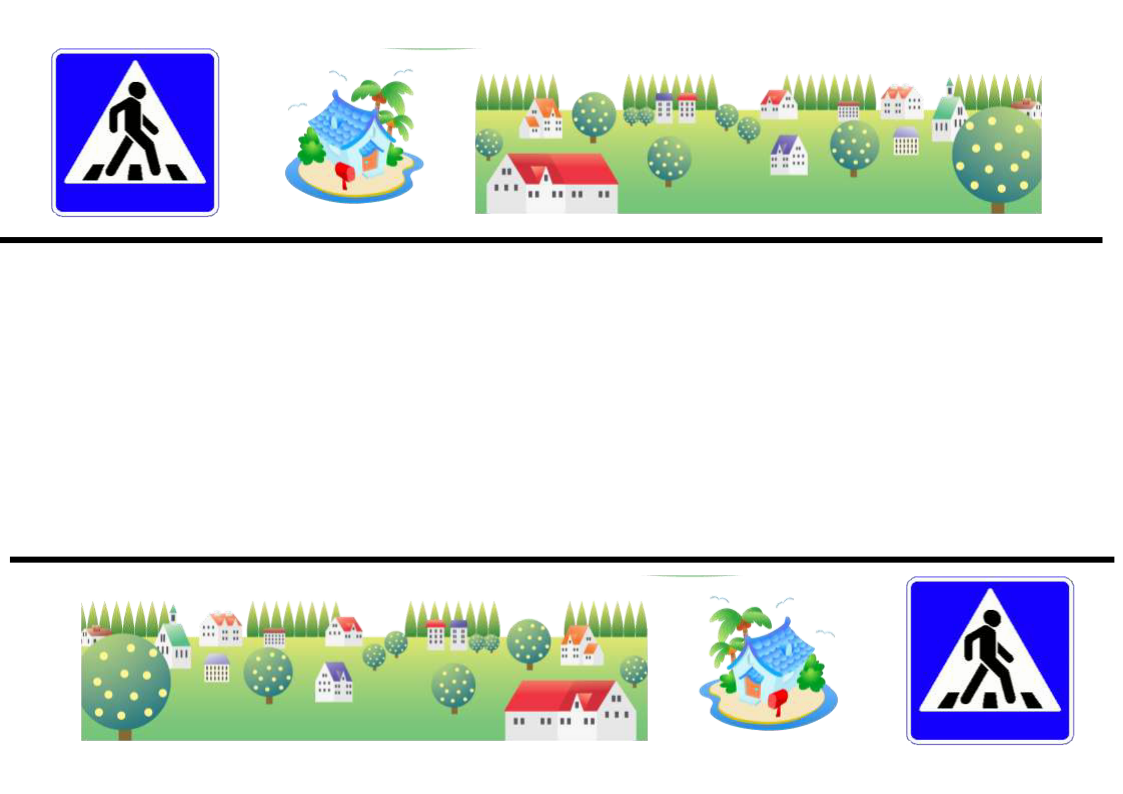 